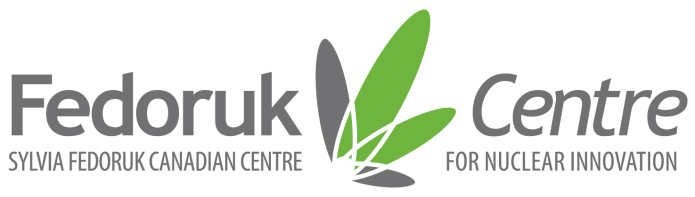 Event Title:Date of event:Event organizer (Name, organization, address, phone number, email):Applicant:  Descriptive Paragraph:   how your event contributed to the Fedoruk Centre’s goal of “placing Saskatchewan among global leaders in nuclear research, development and training through investment in partnerships with universities and industries” within one of the Fedoruk Centre’s impact areas.  Please estimate numbers of participants in the event.  Financial Report Please provide actual expenses for reimbursement, and attach supporting evidence (eg receipts).  Please estimate the contributions of partners, as appropriate.      I hereby certify that the above information is accurate.  I acknowledge that the Fedoruk Centre may request verification of the data contained herein in order to determine eligibility for reimbursement.   # of Undergrads# of Masters# of PhD# of Post Docs# of Faculty# of Professional/TechnicalUofSUofROtherFinancial ReportFinancial ReportFinancial Report$ Amount*Applicant Expenses for the EventApplicant Expenses for the EventApplicant Expenses for the EventApplicant Expenses for the EventTravel Costs (transportation, accommodations, per diems)Travel Costs (transportation, accommodations, per diems)Travel Costs (transportation, accommodations, per diems)HonorariaHonorariaHonorariaEntertainment (social events, tours etc.)Entertainment (social events, tours etc.)Entertainment (social events, tours etc.)Venue Venue Venue Meals and refreshmentsMeals and refreshmentsMeals and refreshmentsOther (specify)Other (specify)Other (specify)Applicant Income for the Event (Cash)Applicant Income for the Event (Cash)Applicant Income for the Event (Cash)Applicant Income for the Event (Cash)Registration FeesRegistration FeesRegistration FeesOther funding sources (name each partner)Other funding sources (name each partner)Other funding sources (name each partner)Fedoruk Centre contributionFedoruk Centre contributionFedoruk Centre contributionIn-kind Contributions from Partners for the EventIn-kind Contributions from Partners for the EventIn-kind Contributions from Partners for the EventIn-kind Contributions from Partners for the EventContributing PartnerItem contributed*$ Value of contribution $ Value of contribution Name (Print) SignatureDate